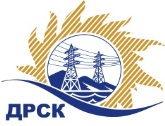 Акционерное Общество«Дальневосточная распределительная сетевая компания»Протокол № 49/УКС-ВПзаседания закупочной комиссии по конкурсу в электронной форме на право заключения договора на Мероприятия по строительству и реконструкции электрических сетей до 20 кВ для технологического присоединения потребителей (в том числе ПИР) на территории Надеждинского и Хасанского МР Приморского края лот № 8601-КС-КС ПИР СМР-2020-ДРСККОЛИЧЕСТВО ПОДАННЫХ ЗАЯВОК НА УЧАСТИЕ В ЗАКУПКЕ: 8 (восемь) заявки.КОЛИЧЕСТВО ОТКЛОНЕННЫХ ЗАЯВОК: 1 (одна) заявок.ВОПРОСЫ, ВЫНОСИМЫЕ НА РАССМОТРЕНИЕ ЗАКУПОЧНОЙ КОМИССИИ: О рассмотрении результатов оценки заявок Участников.Об отклонении заявки Участника ООО "Востокэнергосервис" О признании заявок соответствующими условиям Документации о закупке.О признании заявок соответствующими условиям Документации о закупке, при условии предоставления недостающих документов вместе с предложением на переторжку О проведении переторжки.ВОПРОС 1 «О рассмотрении результатов оценки заявок Участников»РЕШИЛИ:Признать объем полученной информации достаточным для принятия решения.Принять к рассмотрению заявки следующих участников:ВОПРОС №2. Об отклонении заявки Участника ООО "Востокэнергосервис" РЕШИЛИ:Отклонить заявку Участника ООО "Востокэнергосервис" ИНН/КПП 2536299964/253601001 ОГРН 1162536097866  от дальнейшего рассмотрения на основании п.4.9.6. «б» Документации о закупке, как несоответствующую следующим требованиям:ВОПРОС 3 «О признании заявок соответствующими условиям Документации о закупке»РЕШИЛИ:Признать заявки ООО "ЭРЛАНГ" ИНН/КПП 2540115779/253601001 ОГРН 1052504451515, ООО "ТЕХЦЕНТР" ИНН/КПП 2539057716/253901001 ОГРН 1032502131056, ООО «Уссурэлектромонтаж» ИНН/КПП 2511038625/251101001 ОГРН 1022500866838, ООО "ДАЛЬНЕВОСТОЧНАЯ МОНТАЖНАЯ КОМПАНИЯ" ИНН/КПП 2506012068/250601001 ОГРН 1172536025507, ООО СТРОИТЕЛЬНАЯ КОМПАНИЯ "МОНТАЖ-СЕРВИС" ИНН/КПП 2511099508/251101001 ОГРН 1162511053033, ООО "Восточные энерго-строительные технологии" ИНН/КПП 2537094590/254001001 ОГРН 1122537003621 соответствующими условиям Документации о закупке и принять их к дальнейшему рассмотрению.ВОПРОС 4 «О признании заявок соответствующими условиям Документации о закупке, при условии предоставления недостающих документов вместе с предложением на переторжку»РЕШИЛИ:Признать заявку ООО "СЕТЬЭНЕРГОРЕСУРС" ИНН/КПП 7728843626/772801001 ОГРН 1137746420888 удовлетворяющими по существу условиям Документации о закупке и принять их к дальнейшему рассмотрению при условии предоставления недостающих документов вместе с предложением на переторжку, а именно: предоставление локальных сметных расчетов в соответствии с п. 2.8. Технических требований.ВОПРОС 5 «О проведении переторжки»РЕШИЛИ:Провести переторжку;Предметом переторжки является суммарная цена на каждую единицу всех видов работ;Допустить к участию в переторжке заявки следующих Участников: Допустить к участию в переторжке с отлагательным условием: предоставлением  сметных расчетов с учетом требований «Протокола согласования нормативов для расчетов сметной документации», в соответствии с п. 5.16  Технических требований, в котором установлено следующее требование: «В составе заявки Участник предоставляет сметные расчеты с учетом требований «Протокола согласования нормативов для расчетов сметной документации» (Приложение № 3 к настоящему Техническому требованию)» заявку следующих Участников: ООО "СЕТЬЭНЕРГОРЕСУРС" ИНН/КПП 7728843626/772801001 ОГРН 1137746420888.Определить форму переторжки: заочная;Назначить переторжку на 04.12.2019 в 15:00 час. (Амурского времени).Место проведения переторжки: Единая электронная торговая площадка (АО «ЕЭТП»), по адресу в сети «Интернет»: https://rushydro.roseltorg.ru;Участник, допущенный к переторжке и желающий принять в ней участие, должен разместить на ЭТП вместе с предложением на переторжку документы своей заявки, подлежащие корректировке в строгом соответствии с его окончательными предложениями, заявленными в ходе проведения переторжкиКоврижкина Е.Ю. (4162) 397-208город  Благовещенск«28» октября 2019 года№п/пНаименование Участника, его адрес, ИНН и/или идентификационный номерДата и время регистрации заявкиООО "ЭРЛАНГ" 
ИНН/КПП 2540115779/253601001 ОГРН 105250445151525.10.2019 06:53ООО "ДАЛЬНЕВОСТОЧНАЯ МОНТАЖНАЯ КОМПАНИЯ" 
ИНН/КПП 2506012068/250601001 ОГРН 117253602550701.11.2019 03:53ООО "ТЕХЦЕНТР" 
ИНН/КПП 2539057716/253901001 ОГРН 103250213105604.11.2019 10:04ООО «Уссурэлектромонтаж» 
ИНН/КПП 2511038625/251101001 ОГРН 102250086683805.11.2019 09:44ООО "Востокэнергосервис" 
ИНН/КПП 2536299964/253601001 ОГРН 116253609786605.11.2019 13:34ООО СТРОИТЕЛЬНАЯ КОМПАНИЯ "МОНТАЖ-СЕРВИС" 
ИНН/КПП 2511099508/251101001 ОГРН 116251105303306.11.2019 06:50ООО "Восточные энерго-строительные технологии" 
ИНН/КПП 2537094590/254001001 ОГРН 112253700362106.11.2019 07:19ООО "СЕТЬЭНЕРГОРЕСУРС" 
ИНН/КПП 7728843626/772801001 ОГРН 113774642088806.11.2019 07:58№п/пНаименование Участника, его адрес, ИНН и/или идентификационный номерДата и время регистрации заявкиМаксимальное значение цены договора, руб. без НДССредняя суммарная цена на каждую единицу товара, работы, руб. без НДС1ООО "ЭРЛАНГ" 
ИНН/КПП 2540115779/253601001 
ОГРН 105250445151525.10.2019 06:5319 600 000432 831,382ООО "ДАЛЬНЕВОСТОЧНАЯ МОНТАЖНАЯ КОМПАНИЯ" 
ИНН/КПП 2506012068/250601001 
ОГРН 117253602550701.11.2019 03:5319 600 000432 831,383ООО "ТЕХЦЕНТР" 
ИНН/КПП 2539057716/253901001 
ОГРН 103250213105604.11.2019 10:0419 600 000432 831,384ООО «Уссурэлектромонтаж» 
ИНН/КПП 2511038625/251101001 
ОГРН 102250086683805.11.2019 09:4419 600 000432 831,385ООО "Востокэнергосервис" 
ИНН/КПП 2536299964/253601001 
ОГРН 116253609786605.11.2019 13:3419 600 000432 831,386ООО СТРОИТЕЛЬНАЯ КОМПАНИЯ "МОНТАЖ-СЕРВИС" 
ИНН/КПП 2511099508/251101001 
ОГРН 116251105303306.11.2019 06:5019 600 000328 217,077ООО "Восточные энерго-строительные технологии" 
ИНН/КПП 2537094590/254001001 
ОГРН 112253700362106.11.2019 07:1919 600 000432 831,388ООО "СЕТЬЭНЕРГОРЕСУРС" 
ИНН/КПП 7728843626/772801001 
ОГРН 113774642088806.11.2019 07:5819 600 000428 503,07№ п/пОснования для отклонения1По результатам проверки финансового состояния (устойчивости) на основании предоставленной бухгалтерской отчетности за 2018 год Участник имеет кризисное финансовое состояние, что не соответствует требованиям ДоЗ (п. 3, прил. 3 ДоЗ).По результатам направления дополнительного запроса замечание не снято2Участником предоставлены документы на привлеченные организации: на выполнение электроизмерительных работ; на выполнение работ по инженерным изысканиям, однако в составе заявке не предоставлен план распределения объемов в соответствии с формой п. 7.13. Документации о закупке, в соответствии с требованиями п. 10.5.1 Документации о закупке в котором установлено следующее требование: «Заявка Генерального подрядчика дополнительно должна включать сведения о распределении объемов поставки продукции между Генеральным подрядчиком и субподрядчиками».Ответ на дополнительный запрос Участником не представлен3В заявке Участника отсутствует Протокол согласования (ведомость) договорной цены, что не соответствует требованиям п.2.7 Технических требований, в котором установлено следующее требование: «Участники в своих заявках дают предложения по цене каждого наименования видов работ согласно протоколам согласования (ведомостям) договорной цены (Приложение 1 к настоящему Техническому требованию). Стоимость каждого вида работ, указанных в протоколе согласования (ведомости) договорной цены, определяется на основании локальных сметных расчетов (Приложение 2 к настоящему Техническому требованию). В заявке Участника не допускается превышение стоимости отдельных позиций, указанных в плановых Локальных сметных расчетах Заказчика (Приложение 2 к настоящему Техническому требованию). Предлагаемые Участниками цены на каждые виды работ будут являться существенным условием договора, заключаемого по результатам закупки. Участник может понизить стоимость своего предложения приняв коэффициент тендерного снижения в протоколе согласования договорной цены»Ответ на дополнительный запрос Участником не представлен4В составе заявке предоставлена копия выписки из реестра членов СРО по инженерным изысканиям от 27.08.2019. Дата выдачи данной выписки не соответствует требованиям п.4.1. Технических требований в котором установлено следующее требование: «дата выписки не должна быть старше одного месяца на дату подачи заявки Участника»5В составе заявки приложены копии удостоверений по проверке знаний правил работы в электроустановках, в соответствии с п. 1.5, 2.4., 2.5 «Правил по охране труда при эксплуатации электроустановок утвержденные приказом Министерства труда и социальной защиты РФ от 19.02.2016 № 74н, пункту 1.4.1 Правил технической эксплуатации электроустановок потребителей» с истёкшими сроками действия на персонал: Редкозубов О.В. (машинист бурильно-крановых машин) - дата проверки знаний нормативных документов 21.08.2018 - не соответствует требованиям правил по охране труда;  Устимов П.А. (машинист бурильно-крановых машин) - дата проверки знаний нормативных документов 21.08.2018 - не соответствует требованиям правил по охране труда, что не соответствует требованиям п. 6.3.2. Технических требований в котором установлено следующее требование: «Соответствие установленному требованию подтверждается путем предоставления участником закупки в составе заявки «Справки о кадровых ресурсах», оформленной по форме, приведенной в Документации о закупке, с обязательным приложением копий документов, подтверждающих наличие и квалификацию персонала (заверенные Участником копии удостоверений по проверке знаний правил работы в электроустановках, в соответствии с п. 1.5, 2.4., 2.5 «Правил по охране труда при эксплуатации электроустановок утвержденные приказом Министерства труда и социальной защиты РФ от 19.02.2016 № 74н, пункту 1.4.1 Правил технической эксплуатации электроустановок потребителей»Ответ на дополнительный запрос Участником не представлен  6В составе заявки отсутствуют документы, подтверждающие наличие не менее двух кадастровых инженеров, что не соответствует требованиям п. п.4.3.3, 4.3.4. Технических требований в котором установлено следующее требование: для выполнения комплекса кадастровых работ (предусмотренных п. 3.4.) Участник должен иметь не менее двух кадастровых инженеров, являющихся членами саморегулируемой организации кадастровых инженеров. Соответствие установленному требованию подтверждается путем предоставление участником закупки в составе заявки «Справки о кадровых ресурсах», с приложение копий документов: а) договоров обязательного страхования гражданской ответственности кадастровых инженеров (или полиса страхования);  б) информации о членстве в СРО кадастровых инженеров (выписка из реестра СРО ассоциации «Объединённых кадастровых инженеров» или сведения в иной форме, содержащие информацию, позволяющую установить наличие кадастрового инженера в реестре членов СРО ассоциации «Объединённых кадастровых инженеров»). Ответ на дополнительный запрос Участником не представлен  №п/пНаименование Участника и/или его идентификационный номерСуммарная цена на каждую единицу товара, работы, руб. без НДСВозможность применения приоритета в соответствии с 925-ПП ООО "ЭРЛАНГ" 
ИНН/КПП 2540115779/253601001 
ОГРН 1052504451515432 831,38нетООО "ДАЛЬНЕВОСТОЧНАЯ МОНТАЖНАЯ КОМПАНИЯ" 
ИНН/КПП 2506012068/250601001 
ОГРН 1172536025507432 831,38нетООО "ТЕХЦЕНТР" 
ИНН/КПП 2539057716/253901001 
ОГРН 1032502131056432 831,38нетООО «Уссурэлектромонтаж» 
ИНН/КПП 2511038625/251101001 
ОГРН 1022500866838432 831,38нетООО СТРОИТЕЛЬНАЯ КОМПАНИЯ "МОНТАЖ-СЕРВИС" 
ИНН/КПП 2511099508/251101001 
ОГРН 1162511053033328 217,07нетООО "Восточные энерго-строительные технологии" 
ИНН/КПП 2537094590/254001001 
ОГРН 1122537003621432 831,38нет№п/пНаименование, адрес и ИНН Участника и/или его идентификационный номерСуммарная цена на каждую единицу товара, работы, руб. без НДСВозможность применения приоритета в соответствии с 925-ПП ООО "СЕТЬЭНЕРГОРЕСУРС" 
ИНН/КПП 7728843626/772801001 
ОГРН 1137746420888428 503,07нетСекретарь Закупочной комиссии: Елисеева М.Г.   _____________________________